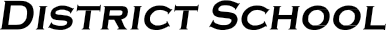 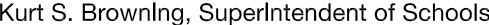 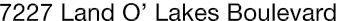 Finance Services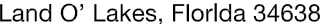 Joanne Millovitsch, Director of Finance813/ 794-2268	727/ 774-2268352/ 524-2268	Fax:  813/ 794-2266 e-mail:  jmillovi@pasco.k12.fl.usMEMORANDUMDate:	June 16, 2014To:	School Board MembersFrom:    Joanne Millovitsch, Director of Finance ServicesRe:	Attached Warrant List for the week of June 17, 2014Please review the current computerized list. These totals include computer generated, handwritten and cancelled checks.Warrant numbers 880106-880548.…………………………….……………………........................$3,530,303.13Amounts disbursed in Fund 1100 ........................................................................................................1,424,097.19Amounts disbursed in Fund 2916 ..................................................................................................................630.00Amounts disbursed in Fund 3709 .............................................................................................................17,861.14Amounts disbursed in Fund 3713 ...............................................................................................................6,772.00Amounts disbursed in Fund 3714 .............................................................................................................73,548.21Amounts disbursed in Fund 3900 ...........................................................................................................419,548.49Amounts disbursed in Fund 3903 .............................................................................................................47,674.21Amounts disbursed in Fund 3921 .............................................................................................................61,466.20Amounts disbursed in Fund 4100 ...........................................................................................................169,493.50Amounts disbursed in Fund 4210 ...........................................................................................................774,437.45Amounts disbursed in Fund 4220 ...............................................................................................................5,120.36Amounts disbursed in Fund 4230 ..................................................................................................................330.97Amounts disbursed in Fund 4320 ....................................................................................................................20.99Amounts disbursed in Fund 4340 .............................................................................................................18,034.30Amounts disbursed in Fund 7110 ...............................................................................................................2,270.40Amounts disbursed in Fund 7111 ...........................................................................................................445,492.93Amounts disbursed in Fund 7130 .............................................................................................................17,162.34Amounts disbursed in Fund 7140 .............................................................................................................22,810.00Amounts disbursed in Fund 7940 ..................................................................................................................888.00Amounts disbursed in Fund 9210 .............................................................................................................22,644.45Confirmation of the approval of the June 17, 2014 warrants will be requested at the July 1, 2014 School Board meeting.